Инструкция по работе с разделом «Аналитика»Инструкция для региональных координаторовВойдите на сайт ЛК ФИС ОКО  (http://lk-fisoko.obrnadzor.gov.ru/), авторизуйтесь в системе с помощью логина и пароля. Чтобы перейти в раздел «Аналитика», необходимо выбрать соответствующую вкладку на верхней панели.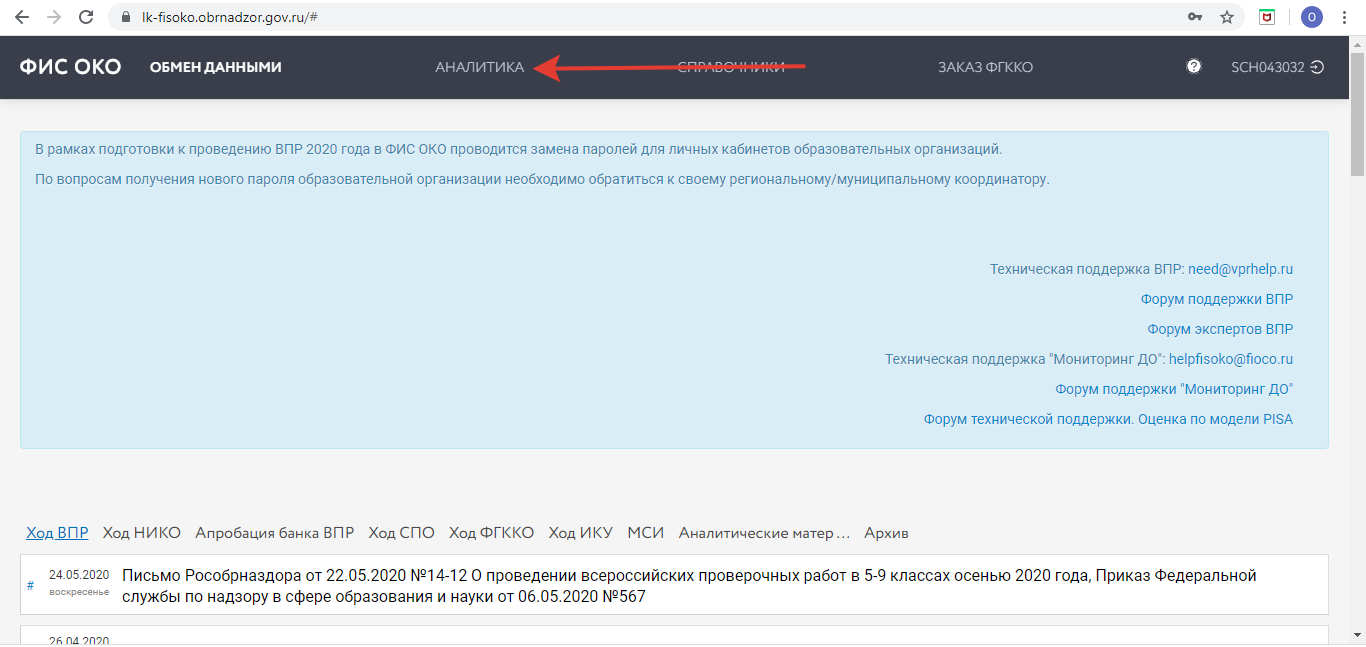 Необходимо подтвердить вход в раздел «Аналитика» (нажав кнопку «Войти в систему»).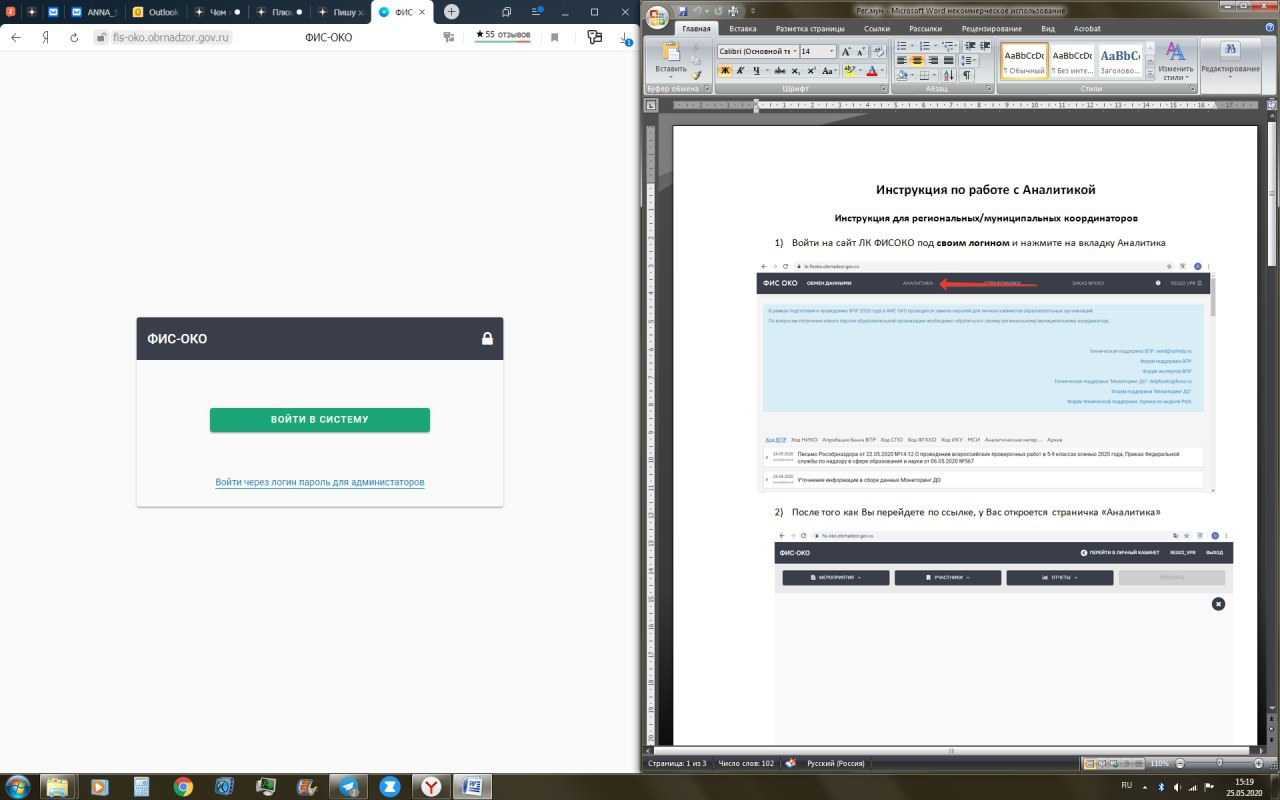 После подтверждения откроется главная страница раздела «Аналитика». Чтобы просматривать интересующие результаты, необходимо выбрать мероприятия, участников, отчеты и нажать кнопку «Показать».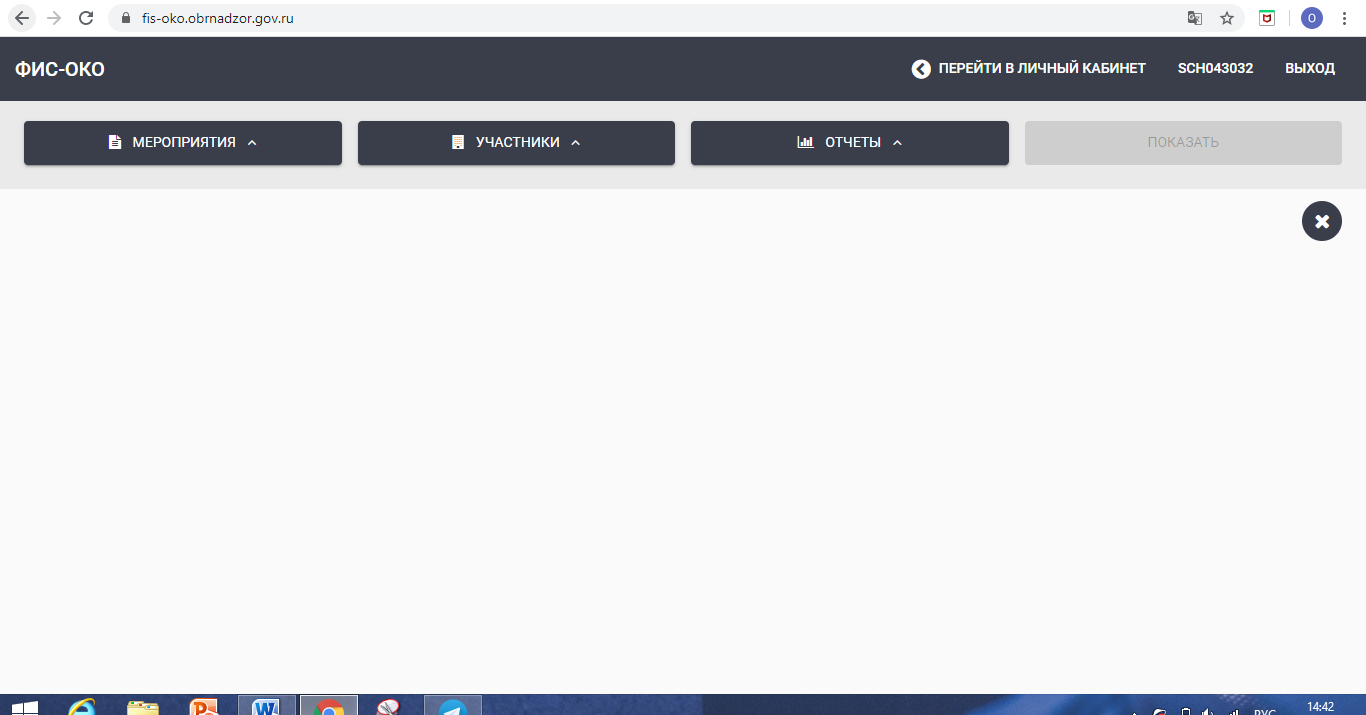 Во вкладке «Мероприятия» выберите из выпадающего списка класс и предмет. Для выбора необходимо поставить «галочку». 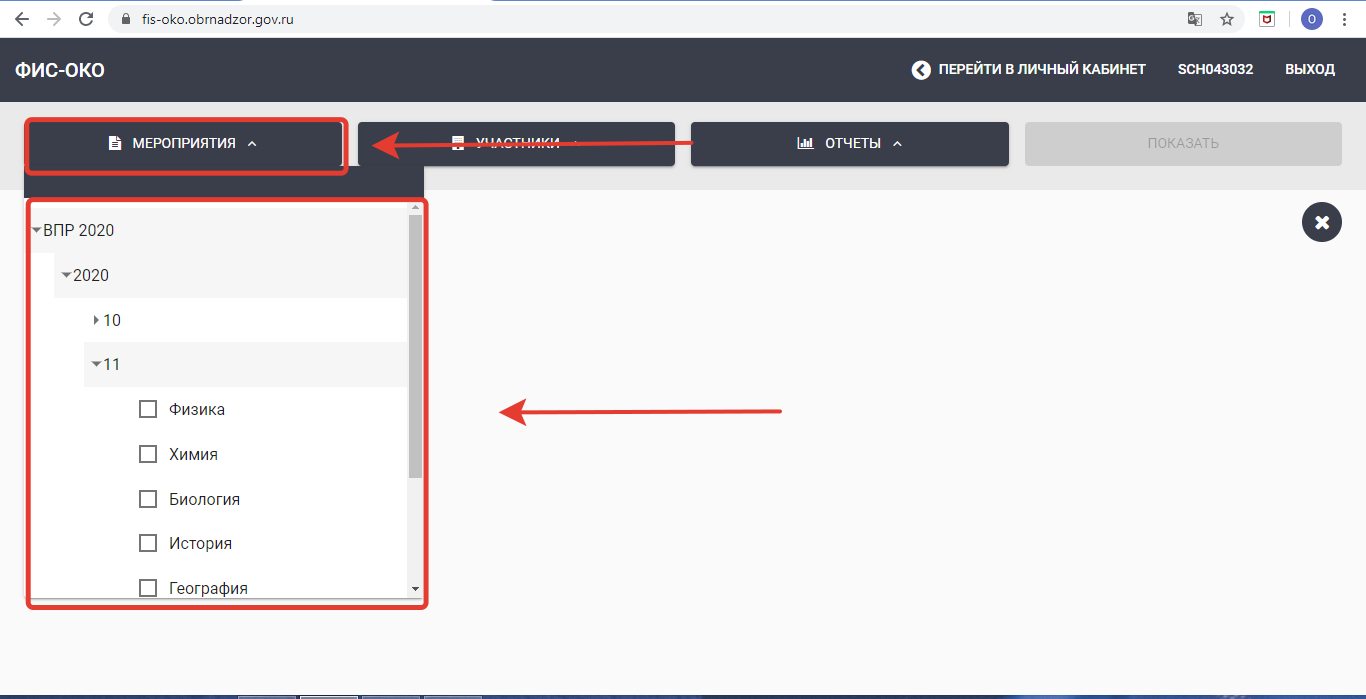 После выбора мероприятия в правом верхнем углу кнопки «Мероприятия» появится количество мероприятий, выбранных пользователем. Ниже появится перечень выбранных мероприятий.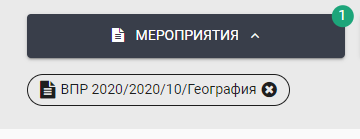 Во вкладке «Участники» для регионального координатора будут доступны для выбора регион, муниципалитеты и ОО региона. Необходимо поставить «галочку» напротив всех интересующих участников. После выбора в правом верхнем углу кнопки «Участники» появится количество выбранных участников.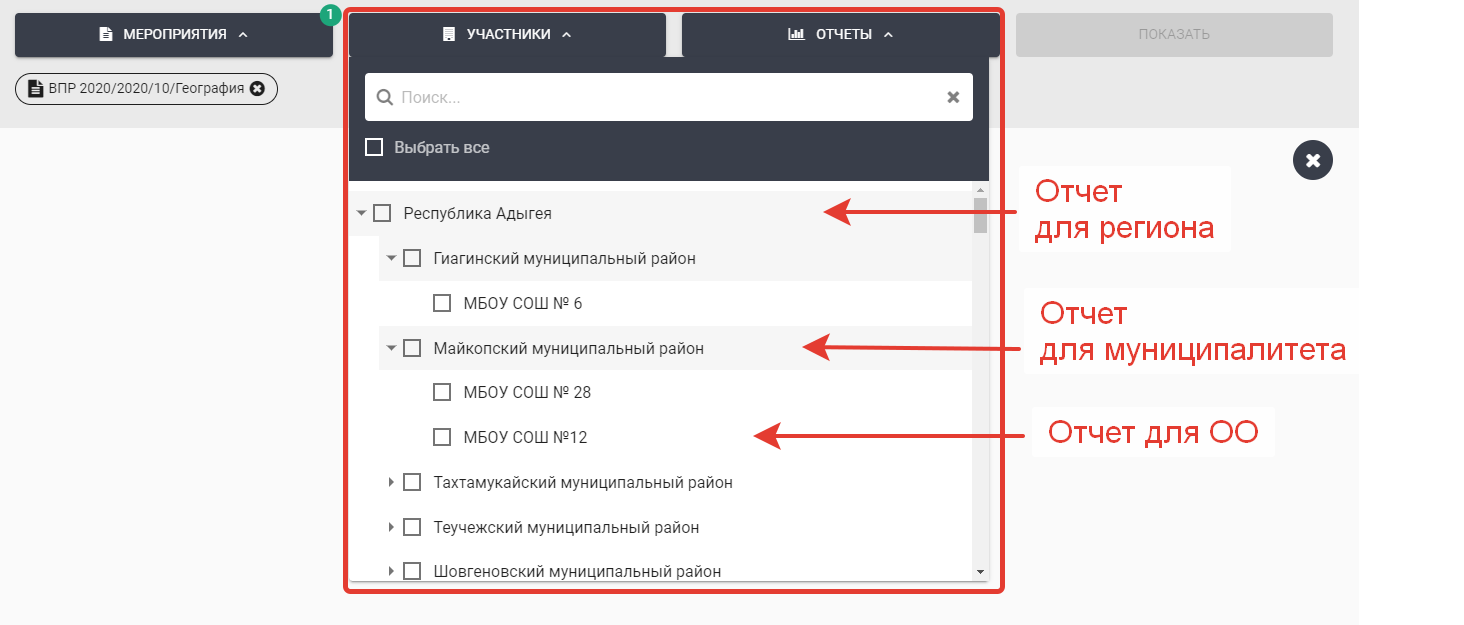 Во вкладке «Отчеты» необходимо отметить все необходимые отчеты. После выбора в правом верхнем углу кнопки «Отчеты» появится количество выбранных отчетов.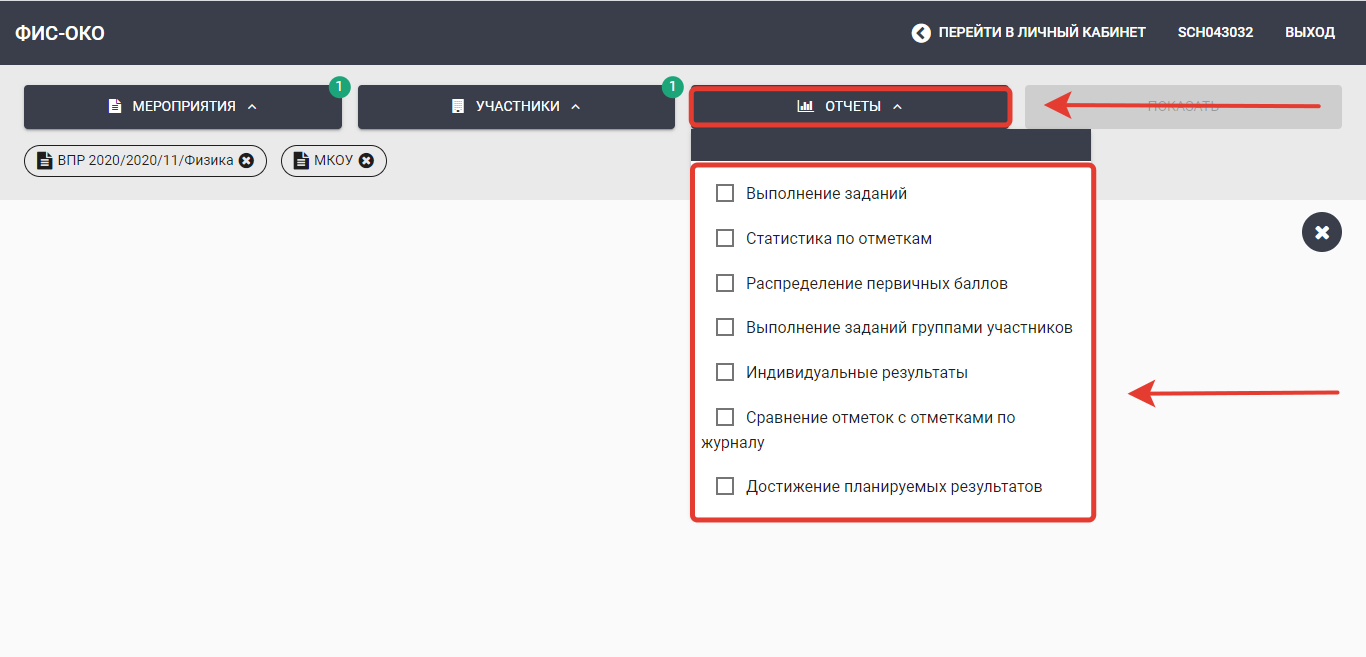 После выбора мероприятия, участников и отчетов, станет активна кнопка «Показать».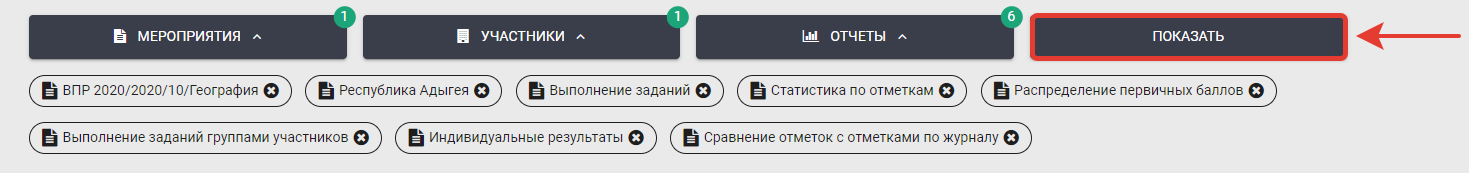 После нажатия кнопки «Показать» отчеты отобразятся на странице. Для сохранения любого отчета на компьютер (экспорт отчета) нажмите на значок , после этого отчет будет выгружен в формате XLS.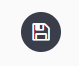 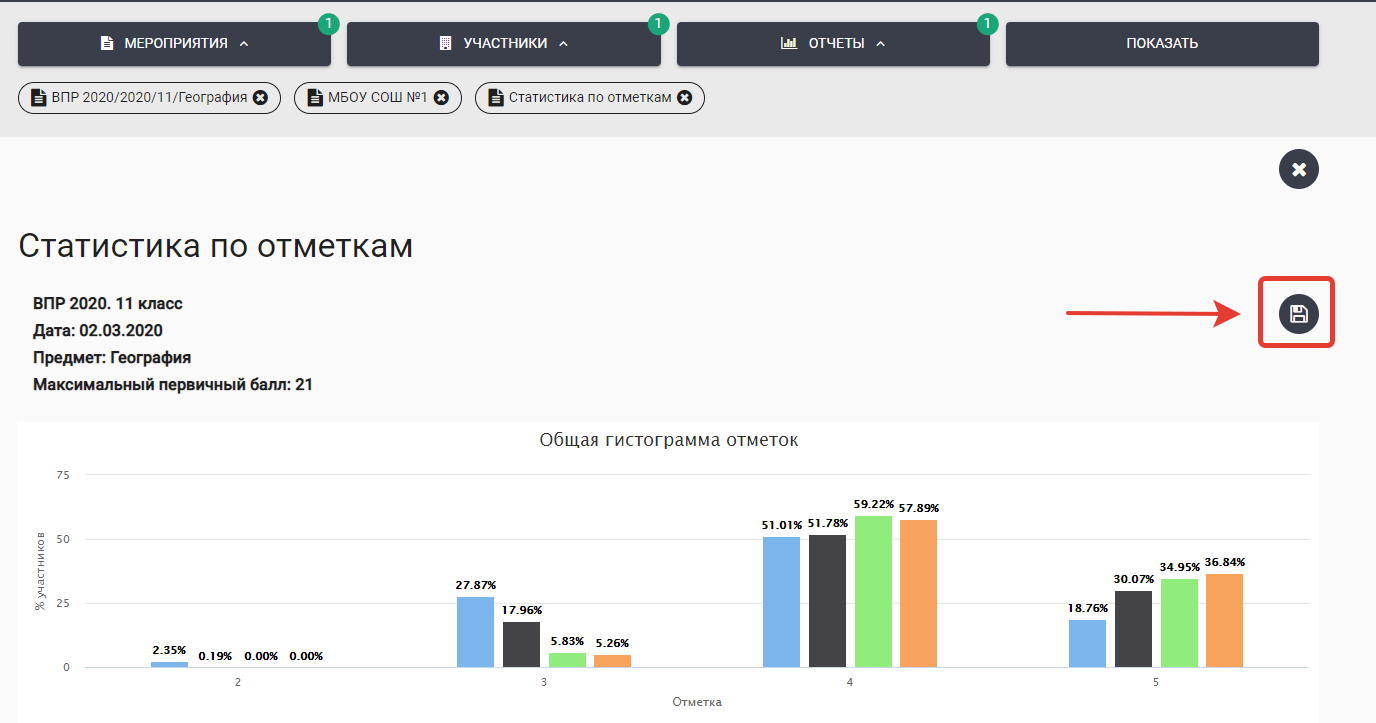 Кнопка «Очистить все»  позволяет снять все выбранные фильтры в мероприятиях, участниках и отчетах.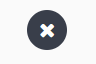 Чтобы вернуться на главную страницу ФИС ОКО, необходимо на верхней панели нажать «Перейти в личный кабинет».При возникновении вопросов можно обратиться на почту helpfisoko@fioco.ru